CUENTA PÚBLICA ANUAL DE GESTIÓNAÑO ESCOLAR 2023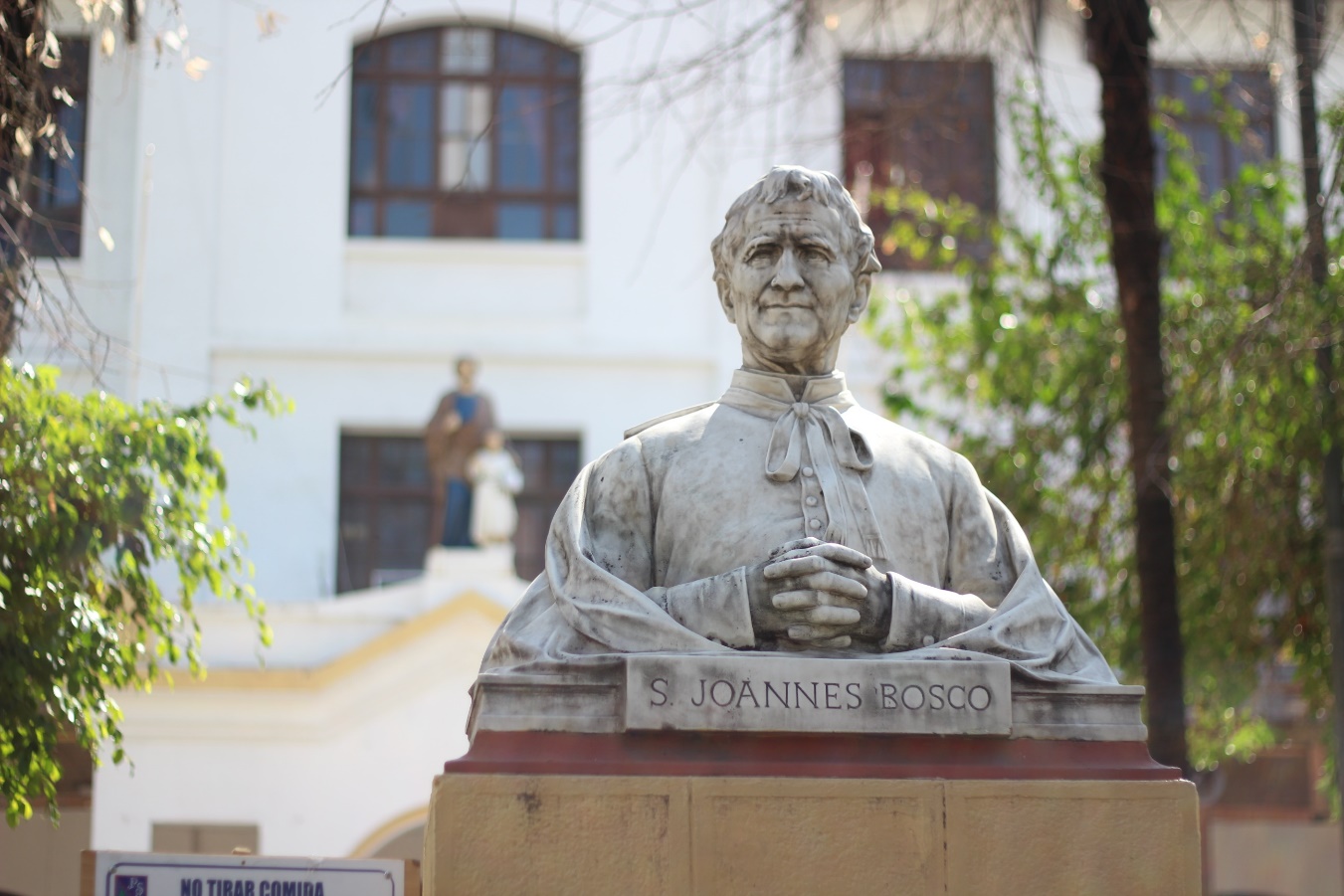 Un cordial saludo para toda nuestra Comunidad Educativa Pastoral. Compartimos con ustedes   la Cuenta Pública del año recién pasado, en  conformidad al DFL 2 de 1998  artículo 22, el Rector Sr. Luis Patricio Alvarado informa a los distintos estamentos de la Comunidad Educativo Pastoral, los resultados de la gestión correspondiente al año escolar 2023 para llevar adelante nuestro Proyecto Educativo Pastoral Salesiano.LEER AQUÍ CUENTA PUBLICA 2023